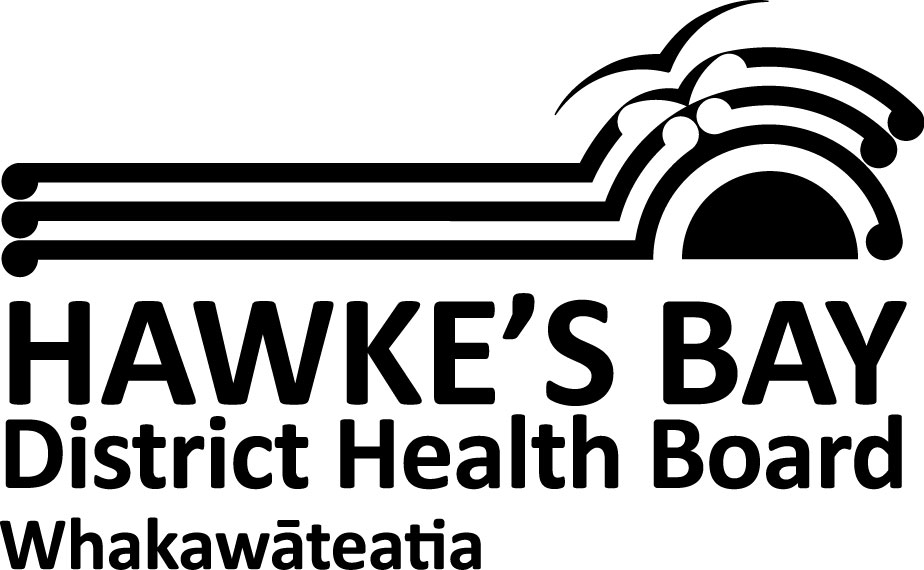 SPRINGHILL EARLY EXIT PLAN - 2020This plan will be implemented should your client leave the Springhill programme early or prior to their planned discharge date.  The exit plan will be implemented in an emergency.  Please ensure the information you provide is accurate and sufficient to ensure your client’s safe return to your care and geographic locality.Please note that the Hawkes Bay District Health Board will not provide funds for travel or accommodation costs for your client’s return journey.  It is the individual resident’s and agency’s responsibility to fund travel and accommodation in the event of early discharge.DeclarationI understand the important of this exit plan and have provided information that is accurate and correct to the best of my knowledge.Signed (Referrer): 		Date:	Signed (Client):		Date:	Address to be discharged to:Referrer’s name:Referrer’s email address:Referrer’s contact numbers: (including out of hours)Emergency contact name:Relationship to client:Emergency contact numbers: (including out of hours)Other supports to be contacted:Contact numbers: